様式第一号(第一条関係)(表面)(A列4番)◎　裏面の注意をよく読んでから記入してください。※、※※の欄は記入する必要がありません。字は書ではっきり書いてください。(裏面)　注意　　1　⑥の欄は、支払を受けるのに最も便利な金融機関を選んで、その正しい名称及び口座番号を記入してください。手当の受取口座として、国に事前に登録した公金受取口座（※）を利用する場合は、「□公金受取口座を利用します」のチェックボックスにチェックしてください。　　　 なお、公金受取口座を利用する場合は、口座情報の記載や通帳の写しの添付等は不要です。　　（※）公的給付の支給等の迅速かつ確実な実施のための預貯金口座の登録等に関する法律（令和３年法律第38号）第３条第１項、第４条第１項及び第５条第２項の規定による登録に係る口座である公金受取口座をいいます。　　2　⑫及び⑬の欄は、それぞれの父又は母が同じ場合は「同左」と記入して差し支えありません。　　3　⑭の欄は、支給対象障害児の障害による年金の受給について、該当する文字を○で囲んでください。　　　 なお、「障害による年金」とは、厚生年金保険の障害厚生年金又は障害年金、各種共済組合の障害共済年金又は障害年金、労働者災害補償保険の障害補償年金等をいいます。　　4　⑳の欄は、あなたと生計を同じくしている(又はあなたが養育者である場合はあなたの生計を維持している)あなたの父母、祖父母、子、孫等の直系血族と兄弟姉妹があるときに記入してください。　　5　の欄は、地方税法に定める同一生計配偶者、扶養親族の合計数を記入してください。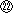 　　　 なお、70歳以上の同法に定める同一生計配偶者、老人扶養親族及び特定扶養親族並びに16歳以上19歳未満の同法に定める控除対象扶養親族があるときは、その人数を次により(　)内に再掲してください。　　　(1)　請求者については、イに70歳以上の同一生計配偶者及び老人扶養親族の合計数を、ロに特定扶養親族の数を、ハに16歳以上19歳未満の控除対象扶養親族の数を記入してください。　　　(2)　配偶者及び扶養義務者については、老人扶養親族の数を記入してください。　　6　の欄にいう「児童」とは、地方税法に定める扶養親族以外の者(18歳に達する日以後の最初の3月31日までの間にある者をいいます。)又は障害の状態にある20歳未満の者をいいます。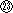 　　7　の欄は、前年(1月から6月までの間に請求をする人の場合には、前々年をいいます。)の所得について都道府県民税の総所得金額（給与所得又は公的年金等がある場合には、給与所得及び公的年金等の合計額から10万円を控除した額）、退職所得金額、山林所得金額、土地等に係る事業所得等の金額、長期・短期譲渡所得金額(譲渡所得に係る特別控除を受けた場合は、その額を控除した額)及び商品先物取引に係る雑所得等の金額の合計額を記入してください。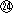 　　8　の欄は、⑱、⑲又は⑳の欄に掲げる者が、地方税法上に定める特別障害者以外の障害者若しくは特別障害者、寡婦、ひとり親又は勤労学生であるときは、該当するものを○で囲んでください。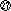 　　9　の欄は、前年の所得についての地方税法に定める雑損控除、医療費控除、小規模企業共済等掛金控除又は配偶者特別控除等を受けたときに、それぞれその項目及び当該控除額等を記入してください。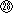 　　10　この請求書に添えなければならない書類は、次のとおりです。　　　(1)　あなたと支給対象障害児の戸籍の謄本又は抄本とこれらの者の属する世帯全員の住民票の写し　　　(2)　請求者が父又は母である場合であって、請求者以外の父又は母も支給対象障害児を監護しているときは、その請求者が主としてその障害児の生計を維持していること、又は主としてその障害児を介護していることを明らかにすることができる書類　　　(3)　請求者が父又は母である場合であって、支給対象障害児と同居しないでこれを監護しているときは、その事実を明らかにすることができる書類　　　(4)　請求者が父母以外の者である場合は、支給対象障害児の父及び母の戸籍又は除かれた戸籍の謄本又は抄本と請求者がその障害児を養育していることを明らかにすることができる書類　　　(5)　支給対象障害児についての医師又は歯科医師の診断書、次の傷病によるときには、エックス線直接撮影写真　　　　　呼吸器系結核・肺えそ・肺のうよう・けい肺・じん臓結核・胃かいよう・胃がん・十二指腸かいよう・内臓下垂症・動脈りゅう・骨又は関節結核・骨ずい炎・骨又は関節損傷・その他　　　(6)　本年1月2日以後現住所に転入された方は、からまでの欄に記入した事項について、前の住所地の市区町村長の証明書　　11　この請求書について分からないことがありましたら、市役所、区役所又は町村役場の人によく聞いてください。※※第　　　　　　号※※第　　　　　　号※※第　　　　　　号※※第　　　　　　号※阿賀野市　受付年月日　令和　　・　　・※阿賀野市　受付年月日　令和　　・　　・※阿賀野市　受付年月日　令和　　・　　・※阿賀野市　受付年月日　令和　　・　　・※阿賀野市　受付年月日　令和　　・　　・※阿賀野市　　　令和　　・　　・　　提出　　　阿社第　　　　号※阿賀野市　　　令和　　・　　・　　提出　　　阿社第　　　　号※阿賀野市　　　令和　　・　　・　　提出　　　阿社第　　　　号※阿賀野市　　　令和　　・　　・　　提出　　　阿社第　　　　号※阿賀野市　　　令和　　・　　・　　提出　　　阿社第　　　　号※阿賀野市　　　令和　　・　　・　　提出　　　阿社第　　　　号※阿賀野市　　　令和　　・　　・　　提出　　　阿社第　　　　号※阿賀野市　　　令和　　・　　・　　提出　　　阿社第　　　　号※阿賀野市　　　令和　　・　　・　　提出　　　阿社第　　　　号※阿賀野市　　　令和　　・　　・　　提出　　　阿社第　　　　号※阿賀野市　　　令和　　・　　・　　提出　　　阿社第　　　　号※阿賀野市　令和　　・　　・　再提出　　阿社第　　　　号※阿賀野市　令和　　・　　・　再提出　　阿社第　　　　号※阿賀野市　令和　　・　　・　再提出　　阿社第　　　　号※阿賀野市　令和　　・　　・　再提出　　阿社第　　　　号※阿賀野市　令和　　・　　・　再提出　　阿社第　　　　号※阿賀野市　令和　　・　　・　再提出　　阿社第　　　　号※阿賀野市　令和　　・　　・　再提出　　阿社第　　　　号あなたと、あなたの配偶者・同居している扶養義務者の所得についてあなたと、あなたの配偶者・同居している扶養義務者の所得についてあなたと、あなたの配偶者・同居している扶養義務者の所得についてあなたと、あなたの配偶者・同居している扶養義務者の所得についてあなたと、あなたの配偶者・同居している扶養義務者の所得についてあなたと、あなたの配偶者・同居している扶養義務者の所得についてあなたと、あなたの配偶者・同居している扶養義務者の所得についてあなたと、あなたの配偶者・同居している扶養義務者の所得についてあなたと、あなたの配偶者・同居している扶養義務者の所得についてあなたと、あなたの配偶者・同居している扶養義務者の所得について※阿賀野市　受付年月日　令和　　・　　・※阿賀野市　受付年月日　令和　　・　　・※阿賀野市　受付年月日　令和　　・　　・※阿賀野市　受付年月日　令和　　・　　・※阿賀野市　受付年月日　令和　　・　　・※阿賀野市　　　令和　　・　　・　　提出　　　阿社第　　　　号※阿賀野市　　　令和　　・　　・　　提出　　　阿社第　　　　号※阿賀野市　　　令和　　・　　・　　提出　　　阿社第　　　　号※阿賀野市　　　令和　　・　　・　　提出　　　阿社第　　　　号※阿賀野市　　　令和　　・　　・　　提出　　　阿社第　　　　号※阿賀野市　　　令和　　・　　・　　提出　　　阿社第　　　　号※阿賀野市　　　令和　　・　　・　　提出　　　阿社第　　　　号※阿賀野市　　　令和　　・　　・　　提出　　　阿社第　　　　号※阿賀野市　　　令和　　・　　・　　提出　　　阿社第　　　　号※阿賀野市　　　令和　　・　　・　　提出　　　阿社第　　　　号※阿賀野市　　　令和　　・　　・　　提出　　　阿社第　　　　号※阿賀野市　令和　　・　　・　再提出　　阿社第　　　　号※阿賀野市　令和　　・　　・　再提出　　阿社第　　　　号※阿賀野市　令和　　・　　・　再提出　　阿社第　　　　号※阿賀野市　令和　　・　　・　再提出　　阿社第　　　　号※阿賀野市　令和　　・　　・　再提出　　阿社第　　　　号※阿賀野市　令和　　・　　・　再提出　　阿社第　　　　号※阿賀野市　令和　　・　　・　再提出　　阿社第　　　　号⑰　　　令和　　　年分所得⑰　　　令和　　　年分所得⑰　　　令和　　　年分所得⑰　　　令和　　　年分所得⑰　　　令和　　　年分所得⑱　請求者⑲　配偶者⑳　扶養義務者⑳　扶養義務者⑳　扶養義務者特別児童扶養手当認定請求書特別児童扶養手当認定請求書特別児童扶養手当認定請求書特別児童扶養手当認定請求書特別児童扶養手当認定請求書特別児童扶養手当認定請求書特別児童扶養手当認定請求書特別児童扶養手当認定請求書特別児童扶養手当認定請求書特別児童扶養手当認定請求書特別児童扶養手当認定請求書特別児童扶養手当認定請求書特別児童扶養手当認定請求書特別児童扶養手当認定請求書特別児童扶養手当認定請求書特別児童扶養手当認定請求書特別児童扶養手当認定請求書特別児童扶養手当認定請求書特別児童扶養手当認定請求書特別児童扶養手当認定請求書特別児童扶養手当認定請求書特別児童扶養手当認定請求書特別児童扶養手当認定請求書⑰　　　令和　　　年分所得⑰　　　令和　　　年分所得⑰　　　令和　　　年分所得⑰　　　令和　　　年分所得⑰　　　令和　　　年分所得⑱　請求者⑲　配偶者⑳　扶養義務者⑳　扶養義務者⑳　扶養義務者特別児童扶養手当認定請求書特別児童扶養手当認定請求書特別児童扶養手当認定請求書特別児童扶養手当認定請求書特別児童扶養手当認定請求書特別児童扶養手当認定請求書特別児童扶養手当認定請求書特別児童扶養手当認定請求書特別児童扶養手当認定請求書特別児童扶養手当認定請求書特別児童扶養手当認定請求書特別児童扶養手当認定請求書特別児童扶養手当認定請求書特別児童扶養手当認定請求書特別児童扶養手当認定請求書特別児童扶養手当認定請求書特別児童扶養手当認定請求書特別児童扶養手当認定請求書特別児童扶養手当認定請求書特別児童扶養手当認定請求書特別児童扶養手当認定請求書特別児童扶養手当認定請求書特別児童扶養手当認定請求書氏名氏名氏名氏名氏名あなたのことについて①ふりがな氏名・性別男・女②生年月日②生年月日明治大正昭和平成令和明治大正昭和平成令和明治大正昭和平成令和　　・　・　　　・　・　　　・　・　③個人番号③個人番号④配偶者の有無④配偶者の有無ある・ない㉑　個　人　番　号㉑　個　人　番　号㉑　個　人　番　号㉑　個　人　番　号㉑　個　人　番　号あなたのことについて①ふりがな氏名・性別男・女②生年月日②生年月日明治大正昭和平成令和明治大正昭和平成令和明治大正昭和平成令和　　・　・　　　・　・　　　・　・　③個人番号③個人番号④配偶者の有無④配偶者の有無ある・ない㉒同一生計配偶者及び扶養親族の合計数(うち老人扶養親族の数(請求者については、イ70歳以上の同一生計配偶者及び老人扶養親族の合計数ロ特定扶養親族の数ハ16歳以上19歳未満の控除対象扶養親族の数))㉒同一生計配偶者及び扶養親族の合計数(うち老人扶養親族の数(請求者については、イ70歳以上の同一生計配偶者及び老人扶養親族の合計数ロ特定扶養親族の数ハ16歳以上19歳未満の控除対象扶養親族の数))㉒同一生計配偶者及び扶養親族の合計数(うち老人扶養親族の数(請求者については、イ70歳以上の同一生計配偶者及び老人扶養親族の合計数ロ特定扶養親族の数ハ16歳以上19歳未満の控除対象扶養親族の数))㉒同一生計配偶者及び扶養親族の合計数(うち老人扶養親族の数(請求者については、イ70歳以上の同一生計配偶者及び老人扶養親族の合計数ロ特定扶養親族の数ハ16歳以上19歳未満の控除対象扶養親族の数))㉒同一生計配偶者及び扶養親族の合計数(うち老人扶養親族の数(請求者については、イ70歳以上の同一生計配偶者及び老人扶養親族の合計数ロ特定扶養親族の数ハ16歳以上19歳未満の控除対象扶養親族の数))人(イ　　　　人)(ロ　　　　人)(ハ　　　　人)人(　　　　　人)人(　　　　　人)人(　　　　　人)あなたのことについて⑤住所TEL　　　　(　　　　　)TEL　　　　(　　　　　)TEL　　　　(　　　　　)TEL　　　　(　　　　　)TEL　　　　(　　　　　)TEL　　　　(　　　　　)TEL　　　　(　　　　　)TEL　　　　(　　　　　)TEL　　　　(　　　　　)TEL　　　　(　　　　　)TEL　　　　(　　　　　)名称名称名称名称口座番号口座番号口座番号口座番号㉒同一生計配偶者及び扶養親族の合計数(うち老人扶養親族の数(請求者については、イ70歳以上の同一生計配偶者及び老人扶養親族の合計数ロ特定扶養親族の数ハ16歳以上19歳未満の控除対象扶養親族の数))㉒同一生計配偶者及び扶養親族の合計数(うち老人扶養親族の数(請求者については、イ70歳以上の同一生計配偶者及び老人扶養親族の合計数ロ特定扶養親族の数ハ16歳以上19歳未満の控除対象扶養親族の数))㉒同一生計配偶者及び扶養親族の合計数(うち老人扶養親族の数(請求者については、イ70歳以上の同一生計配偶者及び老人扶養親族の合計数ロ特定扶養親族の数ハ16歳以上19歳未満の控除対象扶養親族の数))㉒同一生計配偶者及び扶養親族の合計数(うち老人扶養親族の数(請求者については、イ70歳以上の同一生計配偶者及び老人扶養親族の合計数ロ特定扶養親族の数ハ16歳以上19歳未満の控除対象扶養親族の数))㉒同一生計配偶者及び扶養親族の合計数(うち老人扶養親族の数(請求者については、イ70歳以上の同一生計配偶者及び老人扶養親族の合計数ロ特定扶養親族の数ハ16歳以上19歳未満の控除対象扶養親族の数))人(イ　　　　人)(ロ　　　　人)(ハ　　　　人)人(　　　　　人)人(　　　　　人)人(　　　　　人)あなたのことについて⑤住所TEL　　　　(　　　　　)TEL　　　　(　　　　　)TEL　　　　(　　　　　)TEL　　　　(　　　　　)TEL　　　　(　　　　　)TEL　　　　(　　　　　)TEL　　　　(　　　　　)TEL　　　　(　　　　　)TEL　　　　(　　　　　)TEL　　　　(　　　　　)TEL　　　　(　　　　　)⑥支払希望金融機関⑥支払希望金融機関㉒同一生計配偶者及び扶養親族の合計数(うち老人扶養親族の数(請求者については、イ70歳以上の同一生計配偶者及び老人扶養親族の合計数ロ特定扶養親族の数ハ16歳以上19歳未満の控除対象扶養親族の数))㉒同一生計配偶者及び扶養親族の合計数(うち老人扶養親族の数(請求者については、イ70歳以上の同一生計配偶者及び老人扶養親族の合計数ロ特定扶養親族の数ハ16歳以上19歳未満の控除対象扶養親族の数))㉒同一生計配偶者及び扶養親族の合計数(うち老人扶養親族の数(請求者については、イ70歳以上の同一生計配偶者及び老人扶養親族の合計数ロ特定扶養親族の数ハ16歳以上19歳未満の控除対象扶養親族の数))㉒同一生計配偶者及び扶養親族の合計数(うち老人扶養親族の数(請求者については、イ70歳以上の同一生計配偶者及び老人扶養親族の合計数ロ特定扶養親族の数ハ16歳以上19歳未満の控除対象扶養親族の数))㉒同一生計配偶者及び扶養親族の合計数(うち老人扶養親族の数(請求者については、イ70歳以上の同一生計配偶者及び老人扶養親族の合計数ロ特定扶養親族の数ハ16歳以上19歳未満の控除対象扶養親族の数))人(イ　　　　人)(ロ　　　　人)(ハ　　　　人)人(　　　　　人)人(　　　　　人)人(　　　　　人)あなたのことについて⑤住所TEL　　　　(　　　　　)TEL　　　　(　　　　　)TEL　　　　(　　　　　)TEL　　　　(　　　　　)TEL　　　　(　　　　　)TEL　　　　(　　　　　)TEL　　　　(　　　　　)TEL　　　　(　　　　　)TEL　　　　(　　　　　)TEL　　　　(　　　　　)TEL　　　　(　　　　　)⑥支払希望金融機関⑥支払希望金融機関□公金受取口座を利用します□公金受取口座を利用します□公金受取口座を利用します□公金受取口座を利用します□公金受取口座を利用します□公金受取口座を利用します□公金受取口座を利用します□公金受取口座を利用します㉓㉒以外で前年の12月31日において請求者によって生計を維持していた児童㉓㉒以外で前年の12月31日において請求者によって生計を維持していた児童㉓㉒以外で前年の12月31日において請求者によって生計を維持していた児童㉓㉒以外で前年の12月31日において請求者によって生計を維持していた児童㉓㉒以外で前年の12月31日において請求者によって生計を維持していた児童人あなたのことについて⑦職業又は勤務先名TEL　　　　(　　　　　)TEL　　　　(　　　　　)TEL　　　　(　　　　　)TEL　　　　(　　　　　)TEL　　　　(　　　　　)TEL　　　　(　　　　　)TEL　　　　(　　　　　)TEL　　　　(　　　　　)TEL　　　　(　　　　　)⑧勤務先所在地⑧勤務先所在地⑧勤務先所在地㉓㉒以外で前年の12月31日において請求者によって生計を維持していた児童㉓㉒以外で前年の12月31日において請求者によって生計を維持していた児童㉓㉒以外で前年の12月31日において請求者によって生計を維持していた児童㉓㉒以外で前年の12月31日において請求者によって生計を維持していた児童㉓㉒以外で前年の12月31日において請求者によって生計を維持していた児童人あなたのことについて⑦職業又は勤務先名TEL　　　　(　　　　　)TEL　　　　(　　　　　)TEL　　　　(　　　　　)TEL　　　　(　　　　　)TEL　　　　(　　　　　)TEL　　　　(　　　　　)TEL　　　　(　　　　　)TEL　　　　(　　　　　)TEL　　　　(　　　　　)⑧勤務先所在地⑧勤務先所在地⑧勤務先所在地㉔　所　得　額　　　　※㉔　所　得　額　　　　※㉔　所　得　額　　　　※㉔　所　得　額　　　　※㉔　所　得　額　　　　※　　　　　　円　　　　　　　円　　　　　　　　　　円　　　　　　　　　　　　　円障害児のことについて⑨支給対象障害児の氏名　　　(生年月日)⑨支給対象障害児の氏名　　　(生年月日)⑨支給対象障害児の氏名　　　(生年月日)⑨支給対象障害児の氏名　　　(生年月日)平成令和平成令和平成令和年　　月　　日生年　　月　　日生年　　月　　日生年　　月　　日生年　　月　　日生年　　月　　日生年　　月　　日生平成令和平成令和平成令和年　　月　　日生年　　月　　日生年　　月　　日生年　　月　　日生年　　月　　日生控除㉕障害者(特別障害者を除く。)である同一生計配偶者及び扶養親族の数㉕障害者(特別障害者を除く。)である同一生計配偶者及び扶養親族の数㉕障害者(特別障害者を除く。)である同一生計配偶者及び扶養親族の数㉕障害者(特別障害者を除く。)である同一生計配偶者及び扶養親族の数（　　　人）円（　　　人）円（　　　人）円（　　　人）円障害児のことについて⑩個人番号⑩個人番号⑩個人番号⑩個人番号控除㉖特別障害者である同一生計配偶者及び扶養親族の数㉖特別障害者である同一生計配偶者及び扶養親族の数㉖特別障害者である同一生計配偶者及び扶養親族の数㉖特別障害者である同一生計配偶者及び扶養親族の数（　　　人）円（　　　人）円（　　　人）円（　　　人）円障害児のことについて⑪請求者との続柄　　(同居・別居の別)⑪請求者との続柄　　(同居・別居の別)⑪請求者との続柄　　(同居・別居の別)⑪請求者との続柄　　(同居・別居の別)(同居・別居)(同居・別居)(同居・別居)(同居・別居)(同居・別居)(同居・別居)(同居・別居)(同居・別居)(同居・別居)(同居・別居)(同居・別居)(同居・別居)(同居・別居)(同居・別居)(同居・別居)(同居・別居)(同居・別居)(同居・別居)控除㉗障害者・特別障害者・寡婦・ひとり親・勤労学生の別㉗障害者・特別障害者・寡婦・ひとり親・勤労学生の別㉗障害者・特別障害者・寡婦・ひとり親・勤労学生の別㉗障害者・特別障害者・寡婦・ひとり親・勤労学生の別障・特障・寡・ひとり・勤　　　　　　　円障・特障・勤　　　　　　　円障・特障・寡・ひとり・勤　　　　　　　円障・特障・寡・ひとり・勤　　　　　　　　　　　　　　　円障害児のことについて⑫父の氏名⑫父の氏名⑫父の氏名⑫父の氏名控除㉘㉘　　　　　　円円円　　　　　　　　　　円障害児のことについて⑬母の氏名⑬母の氏名⑬母の氏名⑬母の氏名控除㉘㉘円円円円障害児のことについて⑭障害による年金の受給状況⑭障害による年金の受給状況⑭障害による年金の受給状況⑭障害による年金の受給状況支給されている支給停止　　　　種類申請中　　　　　　 (　　　)支給されない支給されている支給停止　　　　種類申請中　　　　　　 (　　　)支給されない支給されている支給停止　　　　種類申請中　　　　　　 (　　　)支給されない支給されている支給停止　　　　種類申請中　　　　　　 (　　　)支給されない支給されている支給停止　　　　種類申請中　　　　　　 (　　　)支給されない支給されている支給停止　　　　種類申請中　　　　　　 (　　　)支給されない支給されている支給停止　　　　種類申請中　　　　　　 (　　　)支給されない支給されている支給停止　　　　種類申請中　　　　　　 (　　　)支給されない支給されている支給停止　　　　種類申請中　　　　　　 (　　　)支給されない支給されている支給停止　　　　種類申請中　　　　　　 (　　　)支給されない支給されている支給停止　　　　種類申請中　　　　　　 (　　　)支給されない支給されている支給停止　　　　種類申請中　　　　　　 (　　　)支給されない支給されている支給停止　　　　種類申請中　　　　　　 (　　　)支給されない支給されている支給停止　　　　種類申請中　　　　　　 (　　　)支給されない支給されている支給停止　　　　種類申請中　　　　　　 (　　　)支給されない支給されている支給停止　　　　種類申請中　　　　　　 (　　　)支給されない支給されている支給停止　　　　種類申請中　　　　　　 (　　　)支給されない支給されている支給停止　　　　種類申請中　　　　　　 (　　　)支給されない控除㉙　社会保険料等相当額㉙　社会保険料等相当額㉙　社会保険料等相当額㉙　社会保険料等相当額円円円　　円障害児のことについて⑭障害による年金の受給状況⑭障害による年金の受給状況⑭障害による年金の受給状況⑭障害による年金の受給状況支給されている支給停止　　　　種類申請中　　　　　　 (　　　)支給されない支給されている支給停止　　　　種類申請中　　　　　　 (　　　)支給されない支給されている支給停止　　　　種類申請中　　　　　　 (　　　)支給されない支給されている支給停止　　　　種類申請中　　　　　　 (　　　)支給されない支給されている支給停止　　　　種類申請中　　　　　　 (　　　)支給されない支給されている支給停止　　　　種類申請中　　　　　　 (　　　)支給されない支給されている支給停止　　　　種類申請中　　　　　　 (　　　)支給されない支給されている支給停止　　　　種類申請中　　　　　　 (　　　)支給されない支給されている支給停止　　　　種類申請中　　　　　　 (　　　)支給されない支給されている支給停止　　　　種類申請中　　　　　　 (　　　)支給されない支給されている支給停止　　　　種類申請中　　　　　　 (　　　)支給されない支給されている支給停止　　　　種類申請中　　　　　　 (　　　)支給されない支給されている支給停止　　　　種類申請中　　　　　　 (　　　)支給されない支給されている支給停止　　　　種類申請中　　　　　　 (　　　)支給されない支給されている支給停止　　　　種類申請中　　　　　　 (　　　)支給されない支給されている支給停止　　　　種類申請中　　　　　　 (　　　)支給されない支給されている支給停止　　　　種類申請中　　　　　　 (　　　)支給されない支給されている支給停止　　　　種類申請中　　　　　　 (　　　)支給されない㉚　控除後の所得額㉚　控除後の所得額㉚　控除後の所得額㉚　控除後の所得額㉚　控除後の所得額円円円　　　　　　　　　　　　　　　　　円　　　　　　　　　　　　　　　　　円障害児のことについて⑮身体障害者手帳の番号及び障害等級⑮身体障害者手帳の番号及び障害等級⑮身体障害者手帳の番号及び障害等級⑮身体障害者手帳の番号及び障害等級㉚　控除後の所得額㉚　控除後の所得額㉚　控除後の所得額㉚　控除後の所得額㉚　控除後の所得額円円円　　　　　　　　　　　　　　　　　円　　　　　　　　　　　　　　　　　円障害児のことについて⑮身体障害者手帳の番号及び障害等級⑮身体障害者手帳の番号及び障害等級⑮身体障害者手帳の番号及び障害等級⑮身体障害者手帳の番号及び障害等級　関係書類を添えて、特別児童扶養手当の受給資格の認定を請求します。　　令和　　　年　　　月　　　日　　　　　　　　　　　　　　　　　　氏名　　　　　　　　　　　　　　　　　新潟県知事　　　　　花 角　英 世　　　　殿　関係書類を添えて、特別児童扶養手当の受給資格の認定を請求します。　　令和　　　年　　　月　　　日　　　　　　　　　　　　　　　　　　氏名　　　　　　　　　　　　　　　　　新潟県知事　　　　　花 角　英 世　　　　殿　関係書類を添えて、特別児童扶養手当の受給資格の認定を請求します。　　令和　　　年　　　月　　　日　　　　　　　　　　　　　　　　　　氏名　　　　　　　　　　　　　　　　　新潟県知事　　　　　花 角　英 世　　　　殿　関係書類を添えて、特別児童扶養手当の受給資格の認定を請求します。　　令和　　　年　　　月　　　日　　　　　　　　　　　　　　　　　　氏名　　　　　　　　　　　　　　　　　新潟県知事　　　　　花 角　英 世　　　　殿　関係書類を添えて、特別児童扶養手当の受給資格の認定を請求します。　　令和　　　年　　　月　　　日　　　　　　　　　　　　　　　　　　氏名　　　　　　　　　　　　　　　　　新潟県知事　　　　　花 角　英 世　　　　殿　関係書類を添えて、特別児童扶養手当の受給資格の認定を請求します。　　令和　　　年　　　月　　　日　　　　　　　　　　　　　　　　　　氏名　　　　　　　　　　　　　　　　　新潟県知事　　　　　花 角　英 世　　　　殿　関係書類を添えて、特別児童扶養手当の受給資格の認定を請求します。　　令和　　　年　　　月　　　日　　　　　　　　　　　　　　　　　　氏名　　　　　　　　　　　　　　　　　新潟県知事　　　　　花 角　英 世　　　　殿　関係書類を添えて、特別児童扶養手当の受給資格の認定を請求します。　　令和　　　年　　　月　　　日　　　　　　　　　　　　　　　　　　氏名　　　　　　　　　　　　　　　　　新潟県知事　　　　　花 角　英 世　　　　殿　関係書類を添えて、特別児童扶養手当の受給資格の認定を請求します。　　令和　　　年　　　月　　　日　　　　　　　　　　　　　　　　　　氏名　　　　　　　　　　　　　　　　　新潟県知事　　　　　花 角　英 世　　　　殿　関係書類を添えて、特別児童扶養手当の受給資格の認定を請求します。　　令和　　　年　　　月　　　日　　　　　　　　　　　　　　　　　　氏名　　　　　　　　　　　　　　　　　新潟県知事　　　　　花 角　英 世　　　　殿障害児のことについて⑯障害名⑯障害名⑯障害名⑯障害名※審査※審査事項事項障害児のことについて⑯障害名⑯障害名⑯障害名⑯障害名※審査※審査　上記のとおり相違ありません。　　　　令和　　　年　　　月　　　日阿賀野市長　　　田 中　清 善　　　　印　　　上記のとおり相違ありません。　　　　令和　　　年　　　月　　　日阿賀野市長　　　田 中　清 善　　　　印　　　上記のとおり相違ありません。　　　　令和　　　年　　　月　　　日阿賀野市長　　　田 中　清 善　　　　印　　　上記のとおり相違ありません。　　　　令和　　　年　　　月　　　日阿賀野市長　　　田 中　清 善　　　　印　　　上記のとおり相違ありません。　　　　令和　　　年　　　月　　　日阿賀野市長　　　田 中　清 善　　　　印　　　上記のとおり相違ありません。　　　　令和　　　年　　　月　　　日阿賀野市長　　　田 中　清 善　　　　印　　　上記のとおり相違ありません。　　　　令和　　　年　　　月　　　日阿賀野市長　　　田 中　清 善　　　　印　　　上記のとおり相違ありません。　　　　令和　　　年　　　月　　　日阿賀野市長　　　田 中　清 善　　　　印　　※※認定(支給停止)・却下※※認定(支給停止)・却下※※認定(支給停止)・却下支給開始年月支給開始年月対象障害児数対象障害児数対象障害児数対象障害児数対象障害児数手当月額手当月額手当月額手当月額手当月額支払期別金額支払期別金額支払期別金額支払期別金額支払期別金額支払期別金額証書番号証書番号※添付書類※添付書類戸籍、住民票、診断書・X線フイルム、前住地の所得証明書、養育申立書・証明、別居監護申立書・証明、介護申立書、その他(　　　　　　　　　　)戸籍、住民票、診断書・X線フイルム、前住地の所得証明書、養育申立書・証明、別居監護申立書・証明、介護申立書、その他(　　　　　　　　　　)戸籍、住民票、診断書・X線フイルム、前住地の所得証明書、養育申立書・証明、別居監護申立書・証明、介護申立書、その他(　　　　　　　　　　)戸籍、住民票、診断書・X線フイルム、前住地の所得証明書、養育申立書・証明、別居監護申立書・証明、介護申立書、その他(　　　　　　　　　　)戸籍、住民票、診断書・X線フイルム、前住地の所得証明書、養育申立書・証明、別居監護申立書・証明、介護申立書、その他(　　　　　　　　　　)戸籍、住民票、診断書・X線フイルム、前住地の所得証明書、養育申立書・証明、別居監護申立書・証明、介護申立書、その他(　　　　　　　　　　)戸籍、住民票、診断書・X線フイルム、前住地の所得証明書、養育申立書・証明、別居監護申立書・証明、介護申立書、その他(　　　　　　　　　　)戸籍、住民票、診断書・X線フイルム、前住地の所得証明書、養育申立書・証明、別居監護申立書・証明、介護申立書、その他(　　　　　　　　　　)※※認定(支給停止)・却下※※認定(支給停止)・却下※※認定(支給停止)・却下(1級)　　　人(1級)　　　人(1級)　　　人(1級)　　　人(1級)　　　人円円円円円12月12月円円円円第　　　号第　　　号※備考※備考※※認定(支給停止)・却下※※認定(支給停止)・却下※※認定(支給停止)・却下(1級)　　　人(1級)　　　人(1級)　　　人(1級)　　　人(1級)　　　人月から　　　円月から　　　円月から　　　円月から　　　円月から　　　円4月4月円円円円第　　　号第　　　号※備考※備考※※認定(支給停止)・却下※※認定(支給停止)・却下※※認定(支給停止)・却下(2級)　　　人(2級)　　　人(2級)　　　人(2級)　　　人(2級)　　　人月から　　　円月から　　　円月から　　　円月から　　　円月から　　　円4月4月円円円円第　　　号第　　　号※備考※備考※※認定(支給停止)・却下※※認定(支給停止)・却下※※認定(支給停止)・却下(2級)　　　人(2級)　　　人(2級)　　　人(2級)　　　人(2級)　　　人月から　   　円月から　   　円月から　   　円月から　   　円月から　   　円8月8月円円円円第　　　号第　　　号※備考※備考